Energieplan 2015-2017(Onderneming) nr. xxxEerste energieplan in het kader van de
Energiebeleidsovereenkomst 2015-2020Naam + functie &Handtekening ondertekenaarInhoudstafel1	Algemene administratieve gegevens	31.1	Algemene gegevens van de onderneming	31.2	Informatie over de energiedeskundigen	42	Technische beschrijving van de onderneming	53	Analyse van het energieverbruik	63.1	(Specifiek) Energieverbruik	63.2	Historiek	64	Identificatie van rendabele, potentieel rendabele en studiemaatregelen	74.1	Lijst met zekere (rendabele) maatregelen	84.2	Lijst met studiemaatregelen	94.3	Lijst met potentieel rendabele maatregelen	105	Energiebeheermaatregelen	115.1	Lijst energiebeheermaatregelen	12VERTROUWELIJKHEIDDit energieplan wordt door het Verificatiebureau Benchmarking Vlaanderen (VBBV) strikt vertrouwelijk behandeld, is enkel bestemd voor gebruik in het kader van de EBO en kan onder geen enkele vorm overgemaakt worden aan derden zonder de uitdrukkelijke, schriftelijke en voorafgaande  toelating van de onderneming.Algemene administratieve gegevensAlgemene gegevens van de ondernemingVul de gegevens in die betrekking hebben op uw onderneming. De contactpersoon in de onderneming is de persoon die de contacten verzorgt met de Overheid, het VBBV en de energiedeskundigen.De verantwoordelijke voor ondertekening van het energieplan moet juridisch de bevoegdheid hebben om de onderneming te vertegenwoordigen in het kader van de EBO.Informatie over de energiedeskundigenVermeld hier de naam of namen van de personen die voor deze onderneming als energiedeskundigen aanvaard werden in het kader van de EBO. Maak een onderscheid tussen externe en interne energiedeskundigen. Vermeld ingeval van externe deskundigen de naam van de onderneming waartoe ze behoren.Technische beschrijving van de ondernemingGeef een technische beschrijving van de bedrijfsinstallaties en de energiestromen die toelaat zich een beeld te vormen van:De productie-installaties en productieprocessenDe onderliggende deelprocessenDe gebruikte nutsvoorzieningenDe relevante meetinstrumenten om energiestromen te metenDe energiebehoefte van de productieprocessen en nutsvoorzieningen en het verband tussen beide groepenAnalyse van het energieverbruik (Specifiek) Energieverbruik Vermeld hier :Het gemeten totale jaarlijks energieverbruik van de ondernemingHet gemeten jaarlijks energieverbruik van de energetisch relevante proces- en neveninstallaties.Geef vervolgens de resultaten van de analyse van het specifiek energieverbruik van de onderneming en haar procesinstallatiesHistoriek Geef het overzicht van de evolutie in de vijf voorgaande jaren van het specifiek energieverbruik van de belangrijkste processen, zoals beschikbaar bij de bedrijven. Identificatie van rendabele, potentieel rendabele en studiemaatregelenGeef in dit hoofdstuk een chronologisch stappenplan met timing van de gefaseerde implementatie van de rendabele maatregelen en de uitwerking van de studiemaatregelen die opgenomen zijn in het energieplan. Voor opdeling van studiemaatregelen, rendabele en potentieel rendabele maatregelen wordt onderstaand stroomdiagram toegepast zoals beschreven in de Toelichting voor het energieauditverslag. 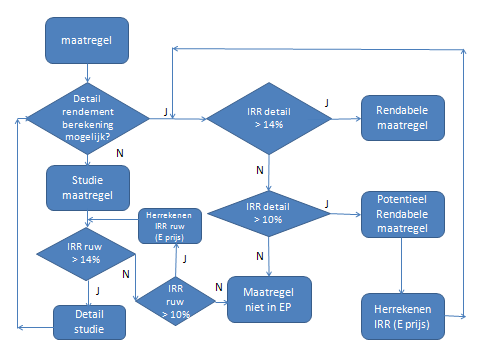 Lijst met zekere (rendabele) maatregelen Criterium rendabele maatregel:  gedetailleerde IRR >14 % (VER) of 12.5% (niet-VER)Lijst met studiemaatregelenCriterium studiemaatregel: maatregel waarvan de IRR nog niet gekend is, procesaudits (VER-bedrijven) of maatregelen waarvan de ruwe IRR > 14% (VER)/12.5% (niet VER) bedraagt maar waarop nog geen gedetailleerde IRR berekening werd uitgevoerd.Lijst met potentieel rendabele maatregelenCriterium potentiaal rendabele maatregel: maatregelen die na een ruwe of gedetailleerde IRR berekening een IRR van > 10% en <14% (VER) of 12,5% (niet-VER) hebben. EnergiebeheermaatregelenHoe denkt de onderneming aan de verplichtingen in verband met energiebeheermaatregelen te voldoen?Is reeds EN-ISO/IEC 50001 gecertificeerd?                  	□ ja      	□ neenSinds wanneer? ………………Is van plan het EN-ISO/IEC 50001-certificaat te behalen?	□ ja 	□ neenZo ja, tegen wanneer?           ………………Zal een managementsysteem implementeren aan de hand van bijlage 9? 	□ ja    	□ neenZo ja, tegen wanneer?           ………………Zijn de vereisten van EN-ISO/IEC 50001 of bijlage 9 opgenomen in een ander gecertificeerd systeem?	□ ja    	□ neenZo ja, welk?           ………………Zal men de vereisten van EN-ISO/IEC 50001 of bijlage 9 opnemen in een ander gecertificeerd systeem?	□ ja 	□ neenZo ja welk?                ………………Tegen wanneer?       ………………Lijst energiebeheermaatregelenEnkele richtlijnenHet energieplan bestaat uit een beschrijvend, Word-deel – dat hier voorligt – en een rekenblad in Excel. Iedere onderneming die deelneemt aan de Energiebeleids-overeenkomst 2015-2020 (EBO) dient beide delen in te vullen. De ondernemingen worden ingedeeld naargelang hun deelname aan EU-ETS. Indien een onderneming deelneemt aan EU-ETS is het criterium voor de identificatie van zekere maatregelen een IRR van minimaal 14%. Indien een onderneming niet deelneemt aan EU-ETS ligt dit criterium bij minimaal 12.5%.Richtlijnen voor het invullen van dit sjabloon : elke onderneming moet de vijf hoofdstukken invullen teneinde te beschikken over een energieplan dat voldoet aan de eisen van artikel 8 §2 van de EBO:Hoofdstuk 1 bevat enerzijds de noodzakelijke administratieve gegevens over de onderneming, de verantwoordelijke en de contactpersoon en anderzijds informatie over de energiedeskundigen.Hoofdstuk 2 bevat de technische beschrijving van de installaties.Hoofdstuk 3 geeft de resultaten van de analyse van het (specifiek) energieverbruik en bevat tevens de historiek van de vijf voorgaande jaren. Hoofdstuk 4 bevat het eigenlijke energieplan. In drie tabellen worden de geïdentificeerde maatregelen opgelijst: Zekere maatregelen StudiemaatregelenPotentieel rendabele maatregelenHoofdstuk 5 tenslotte geeft informatie over de energiebeheersmaatregelen die de onderneming toepast of wil toepassen in het kader van de EBO en de bijhorende planning.Als er in een tabel te weinig lijnen beschikbaar zijn, kan men door het kopiëren van een blanco lijn uit de tabel bijkomende lijnen toevoegen.Blauwe teksten zijn informatief. Paarse teksten zijn voorbeelden en dienen door de onderneming aangepast of weggelaten te worden. Gelieve de ingevulde teksten en tabellen in het zwart te zettenGelieve dit document op te slaan met volgende bestandsnaam:xxx-28yy.doc  waarbij:    xxx = uw toegekende bedrijfsnummer in de EBO  				yy = jaar van opstellen van het energieplan (meestal 15)Dit document dient U vervolgens (samen met het bijhorend rekenblad) elektronisch door te sturen naar vbbv@vbbv.be en tevens na ondertekening aangetekend op te sturen naar:

Verificatiebureau Benchmarking VlaanderenRoderveldlaan 5/12600 – BerchemGegevens ondernemingGegevens ondernemingNaam Pierlot LangerbruggeAdres: straat + nummerBrugsebaan 23Adres:  postcode + plaats9000 GentGegevens contactpersoon in de onderneming voor energieplan Gegevens contactpersoon in de onderneming voor energieplan Naam en functieKoen Bellekens, EnergiemanagerTelefoon09/3333336e-mail adreskoen.bellekens@pierlot.euGegevens verantwoordelijke in de onderneming die energieplan ondertekentGegevens verantwoordelijke in de onderneming die energieplan ondertekentNaam en functieJan Pierlot, CEOTelefoon09/3333330e-mail adresJan.pierlot@pierlot.euGegevens goedgekeurde energiedeskundige(n) energieplan Gegevens goedgekeurde energiedeskundige(n) energieplan Externe energiedeskundige(n) Externe energiedeskundige(n) Naam, voornaam, functieKlaas Janssens, Manager EnergieFirmaCentraal EnergiebeheerTelefoon03/4212626e-mail adresKlaas.janssens@CE.beNaam en voornaamFirmaTelefoone-mail adresInterne energiedeskundige(n) Interne energiedeskundige(n) Naam en functie teamleiderKarel Dedraak, Hoofd ProcesengineeringTelefoon09/3333332e-mail adresK.dedraak@pierlot.euNaam en functie andere teamledenNrOmschrijving maatregelProcesAardInvesteringInvesteringGeraamde energiebesparing (GJprim)Geraamde energiebesparing (GJprim)Geraamde energiebesparing (GJprim)Geraamde besparing ton CO2/jrJaar van realisatieNrOmschrijving maatregelProcesAardBudget (k€)IRR (%)WarmteElektrischTotaalGeraamde besparing ton CO2/jrJaar van realisatieTOTAALNrOmschrijving maatregelProcesAardPotentiële energiebesparing (GJprim)Potentiële energiebesparing (GJprim)Potentiële energiebesparing (GJprim)Potentiële besparing ton CO2/jrReden voor studieStudie beëindigd in (jaar)NrOmschrijving maatregelProcesAardWarmteElektrischTotaalPotentiële besparing ton CO2/jrReden voor studieStudie beëindigd in (jaar)NrOmschrijving maatregelProcesAardInvesteringInvesteringInvesteringPotentiële energiebesparing (GJprim)Potentiële energiebesparing (GJprim)Potentiële energiebesparing (GJprim)Potentiële CO2-besparing (ton/jr)NrOmschrijving maatregelProcesAardBudget (k€)IRR (%)Aard van IRR-berek. (ruw/detail)WarmteElektrischTotaalPotentiële CO2-besparing (ton/jr)NrOmschrijving maatregelGeïmplementeerd  in (jaar)NrOmschrijving maatregelGeïmplementeerd  in (jaar)